								(กรณีส่งใบเสร็จเบิกเงิน)			         บันทึกข้อความส่วนราชการ    โรงเรียน...................................................  สังกัด สพป.เพชรบูรณ์ เขต 3ที่  ศธ 04108. ............/..................     	       วันที่............................................  เรื่อง     ขออนุมัติเบิกเงินค่าเช่าบริการอินเทอร์เน็ต........................................………………………………………………………………………………………………………………………………เรียน     ผู้อำนวยการสำนักงานเขตพื้นที่การศึกษาประถมศึกษาเพชรบูรณ์ เขต 3		ตามที่โรงเรียน................................ ได้ดำเนินการเช่าบริการอินเทอร์เน็ต จาก............................. ซึ่งเป็นผู้ให้บริการรายเดิม ที่ได้ดำเนินการจัดหาตามพระราชบัญญัติการจัดซื้อจัดจ้างและการบริหารพัสดุภาครัฐ พ.ศ.2560 กฎกระทรวงที่เกี่ยวข้อง และระเบียบกระทรวงการคลังว่าด้วยการจัดซื้อจัดจ้างและการบริหารพัสดุภาครัฐ พ.ศ.2560  ซึ่งได้ดำเนินการจัดหาจากผู้ให้บริการรายเดิม / รายใหม่ ไว้ก่อนสิ้นเดือนกันยายน ๒๕๖๓  นั้น 		โรงเรียน....................................ขออนุมัติและเบิกเงินค่าเช่าบริการอินเทอร์เน็ต  ประจำเดือน............................เป็นเงิน.....................บาท (..........................................................)  ในลักษณะค่าสาธารณูปโภคตามระเบียบกระทรวงการคลังว่าด้วยการเบิกจ่ายค่าใช้จ่ายในการบริหารงานของส่วนราชการ พ.ศ.2553         ข้อ 18 (3)  เพื่อเบิกจ่ายให้แก่ (นาย/นาง/นางสาว)............................................. ตำแหน่ง...................................... ที่ได้สำรองจ่ายเงินค่าเช่าบริการอินเทอร์เน็ต จากเงินส่วนตัวไปแล้ว  ตามใบเสร็จรับเงิน  จำนวน..................ฉบับ   ที่แนบมาพร้อมนี้  โดยขอให้โอนเงินเข้าบัญชีของผู้สำรองจ่าย ธนาคาร....................................  สาขา..................... เลขที่บัญชี....................................		จึงเรียนมาเพื่อโปรดพิจารณาอนุมัติ					           	ลงชื่อ............................................. 							   (....................................................)						     ผู้อำนวยการโรงเรียน..............................................			หมายเหตุ.-  **กรณีที่ส่งใบเสร็จที่สำรองจ่ายจากเงินส่วนตัวเพื่อขอเบิกเงิน                  ห้ามมิให้ผู้สำรองจ่ายหักภาษีเงินได้ ณ ที่จ่าย** 								     ( กรณีส่งใบแจ้งหนี้เบิกเงิน)			         บันทึกข้อความส่วนราชการ    โรงเรียน...................................................  สังกัด สพป.เพชรบูรณ์ เขต 3ที่  ศธ 04108. ............/..................     	       วันที่............................................  เรื่อง     ขออนุมัติเบิกเงินค่าเช่าบริการอินเทอร์เน็ต........................................………………………………………………………………………………………………………………………………เรียน     ผู้อำนวยการสำนักงานเขตพื้นที่การศึกษาประถมศึกษาเพชรบูรณ์ เขต 3		ด้วย โรงเรียน................................ ได้ดำเนินการเช่าบริการอินเทอร์เน็ต จาก.............................. ซึ่งเป็นผู้ให้บริการรายเดิม ที่ได้ดำเนินการจัดหาตามพระราชบัญญัติการจัดซื้อจัดจ้างและการบริหารพัสดุภาครัฐ พ.ศ.2560 กฎกระทรวงที่เกี่ยวข้อง และระเบียบกระทรวงการคลังว่าด้วยการจัดซื้อจัดจ้างและการบริหารพัสดุภาครัฐ พ.ศ.2560  ซึ่งได้ดำเนินการจัดหาจากผู้ให้บริการรายเดิม / รายใหม่ ไว้ก่อนสิ้นเดือนกันยายน ๒๕๖๓  นั้น 		โรงเรียน.................................ขอจัดส่งเอกสารใบแจ้งหนี้ค่าเช่าบริการอินเทอร์เน็ต เพื่อเบิกจ่ายเงิน ให้กับผู้ให้บริการ ในลักษณะค่าสาธารณูปโภคตามระเบียบกระทรวงการคลังว่าด้วยการเบิกจ่ายค่าใช้จ่ายในการบริหารงานของส่วนราชการ พ.ศ.2553 ข้อ 18 (3)  ดังนี้1.ประจำเดือน ตุลาคม 256๓		 เป็นเงิน.....................บาท2.ประจำเดือน พฤศจิกายน 256๓       	 เป็นเงิน.....................บาท๓. ประจำเดือน ธันวาคม 256๓       	 เป็นเงิน.....................บาทรวมเป็นเงินทั้งสิ้น.......................บาท (.................................................................) รายละเอียดตามใบแจ้งหนี้ จำนวน.................ฉบับ  ที่แนบมาพร้อมนี้		จึงเรียนมาเพื่อโปรดพิจารณาอนุมัติ					           	ลงชื่อ............................................. 							   (....................................................)						     ผู้อำนวยการโรงเรียน..............................................			หมายเหตุ.-  กรณีที่ส่งใบแจ้งหนี้ขอเบิกเงิน  ห้ามมิให้โรงเรียนนำเงินไปจ่าย และแจ้งผู้ให้บริการอินเทอร์เน็ต	      ทราบด้วย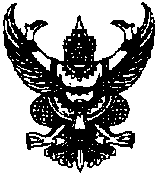 